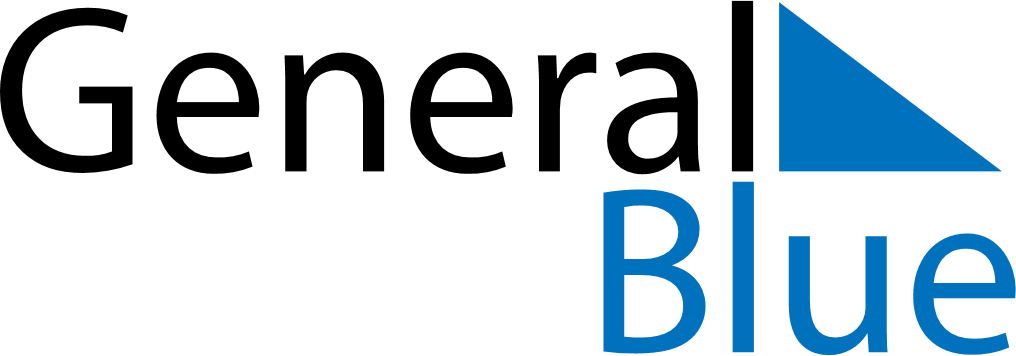 June 2024June 2024June 2024June 2024June 2024June 2024June 2024Petersburg, Alaska, United StatesPetersburg, Alaska, United StatesPetersburg, Alaska, United StatesPetersburg, Alaska, United StatesPetersburg, Alaska, United StatesPetersburg, Alaska, United StatesPetersburg, Alaska, United StatesSundayMondayMondayTuesdayWednesdayThursdayFridaySaturday1Sunrise: 4:07 AMSunset: 9:31 PMDaylight: 17 hours and 23 minutes.23345678Sunrise: 4:06 AMSunset: 9:33 PMDaylight: 17 hours and 26 minutes.Sunrise: 4:05 AMSunset: 9:34 PMDaylight: 17 hours and 28 minutes.Sunrise: 4:05 AMSunset: 9:34 PMDaylight: 17 hours and 28 minutes.Sunrise: 4:04 AMSunset: 9:35 PMDaylight: 17 hours and 30 minutes.Sunrise: 4:03 AMSunset: 9:36 PMDaylight: 17 hours and 33 minutes.Sunrise: 4:02 AMSunset: 9:38 PMDaylight: 17 hours and 35 minutes.Sunrise: 4:02 AMSunset: 9:39 PMDaylight: 17 hours and 37 minutes.Sunrise: 4:01 AMSunset: 9:40 PMDaylight: 17 hours and 38 minutes.910101112131415Sunrise: 4:00 AMSunset: 9:41 PMDaylight: 17 hours and 40 minutes.Sunrise: 4:00 AMSunset: 9:42 PMDaylight: 17 hours and 42 minutes.Sunrise: 4:00 AMSunset: 9:42 PMDaylight: 17 hours and 42 minutes.Sunrise: 3:59 AMSunset: 9:43 PMDaylight: 17 hours and 43 minutes.Sunrise: 3:59 AMSunset: 9:44 PMDaylight: 17 hours and 44 minutes.Sunrise: 3:58 AMSunset: 9:44 PMDaylight: 17 hours and 45 minutes.Sunrise: 3:58 AMSunset: 9:45 PMDaylight: 17 hours and 46 minutes.Sunrise: 3:58 AMSunset: 9:46 PMDaylight: 17 hours and 47 minutes.1617171819202122Sunrise: 3:58 AMSunset: 9:46 PMDaylight: 17 hours and 48 minutes.Sunrise: 3:58 AMSunset: 9:47 PMDaylight: 17 hours and 49 minutes.Sunrise: 3:58 AMSunset: 9:47 PMDaylight: 17 hours and 49 minutes.Sunrise: 3:58 AMSunset: 9:47 PMDaylight: 17 hours and 49 minutes.Sunrise: 3:58 AMSunset: 9:48 PMDaylight: 17 hours and 49 minutes.Sunrise: 3:58 AMSunset: 9:48 PMDaylight: 17 hours and 50 minutes.Sunrise: 3:58 AMSunset: 9:48 PMDaylight: 17 hours and 50 minutes.Sunrise: 3:58 AMSunset: 9:48 PMDaylight: 17 hours and 50 minutes.2324242526272829Sunrise: 3:59 AMSunset: 9:48 PMDaylight: 17 hours and 49 minutes.Sunrise: 3:59 AMSunset: 9:49 PMDaylight: 17 hours and 49 minutes.Sunrise: 3:59 AMSunset: 9:49 PMDaylight: 17 hours and 49 minutes.Sunrise: 4:00 AMSunset: 9:48 PMDaylight: 17 hours and 48 minutes.Sunrise: 4:00 AMSunset: 9:48 PMDaylight: 17 hours and 48 minutes.Sunrise: 4:01 AMSunset: 9:48 PMDaylight: 17 hours and 47 minutes.Sunrise: 4:01 AMSunset: 9:48 PMDaylight: 17 hours and 46 minutes.Sunrise: 4:02 AMSunset: 9:48 PMDaylight: 17 hours and 45 minutes.30Sunrise: 4:03 AMSunset: 9:47 PMDaylight: 17 hours and 44 minutes.